Formulier indienen namen                                                           verkiezing ambtsdragers 2023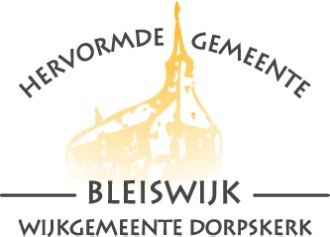 vacature 1, wijkouderling,naam:                                                                     adres:vacature 2,  wijkouderling, naam:                                                                                    adres:vacature 3,  wijkouderlingnaam:                                                                                    adres:        vacature 4, wijkouderlingnaam:                                                                                    adres:       vacature jeugdouderling naam:                                                                                   adres:   vacature missionair ouderling:naam:                                                                                   adres:vacature 1, ouderling kerkrentmeester (penningmeester)naam:                                                                                   adres:vacature 2,  ouderling kerkrentmeesternaam:                                                                                   adres:Ingediend door:Naam (namen) :                                              Adres:  Handtekening(en):Formulier indienen bij de scriba van de kerkenraad, uiterlijk donderdag 16 november 2023(kerkelijk bureau) Kerkstraat 13, 2665 BD Bleiswijk of huisadres scriba: Seinmolen 4